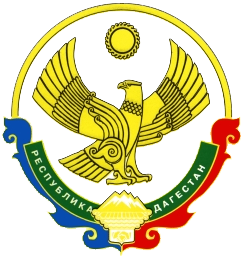 АДМИНИСТРАЦИЯМУНИЦИПАЛЬНОГО РАЙОНА «ЦУНТИНСКИЙ РАЙОН»РЕСПУБЛИКИ ДАГЕСТАН_________________________________________________________________ПОСТАНОВЛЕНИЕ22.04.2021г.                                                                                                  №87с. КидероО подготовке и проведении мероприятий, посвященныхпразднованию 76-ой годовщины Победы в Великой Отечественной войне1941-1945 годов в МР «Цунтинский район»Во исполнение Указа Президента РФ от 09 мая 2018 года № 211 «О подготовке и проведении празднования 76-й годовщины Победы в Великой Отечественной войне 1941-1945 годов» и в связи с подготовкой и проведением мероприятий, посвященных празднованию 76-ой годовщины Победы в Великой Отечественной войне 1941-1945 годов, администрация МР  постановляю:Образовать Организационный комитет по подготовке и проведению мероприятий, посвященных празднованию 76-ой годовщины Победы в Великой Отечественной войне 1941-1945 годов (далее - Организационный комитет).Утвердить состав Организационного комитета по подготовке и проведению мероприятий, посвященных празднованию 76-ой годовщины Победы в Великой Отечественной войне 1941-1945 годов согласно приложению №1.Утвердить Положение об Организационном комитете по подготовке и проведению мероприятий, посвященных празднованию 76-ой годовщины Победы в Великой Отечественной войне 1941-1945 годов согласно приложению №2.Утвердить План основных мероприятий, посвященных празднованию 76-ой годовщины Победы в Великой Отечественной войне 1941-1945 годов, согласно приложению 3.Опубликовать настоящее постановление в газете «Дидойские Вести» и разместить на официальном сайте Администрации МР «Цунтинский район».Контроль за исполнением постановления оставляю за собой.        И.о. главы                                                               М. МагомедовПриложение №1Утвержденпостановлением и.о.главы МР «Цунтинский район»22.04.2021г. №87СоставОрганизационного комитета «Победа» по подготовке и проведению мероприятий, посвященных празднованию 76-ой годовщины Победы в Великой Отечественной войне 1941-1945 годов в МР «Цунтинский район»Председатель Организационного комитета:Магомедов М.А. -и.о.главы МР «Цунтинский район».Заместитель председателя Организационного комитета:-Гаджиев М.У. -управделами Администрации МР «Цунтинский район».Члены Организационного комитета:1. Абдулаев И.Г. -председатель Собрания депутатов;2. Закарьяев И.М.-председатель Совета старейшин;5 Магомедов Ж.Р. –директор МКУК «ЦТКНР»;6. Магомедов М.А.-руководитель «УОМПС и Т»;7. Курбаналиев М.М.-военный комиссар Цунтинского района;8. Алиев А.А. –рук. МКУ «СМИ и ИТО»9. Магомедов М.Б.-директор МКУ «УСЖКХ;10. Османов С. - главный специалист АТК МР «Цунтинский район»11. Магомедов О.Р.- зам главы администрации МР «Цунтинский район»12. Гасангаджиев Ш.М. – нач. ОМВД России по Цунтинскому району. Приложение №2                                                                                                        Утвержденпостановлением и.о.главы МР «Цунтинский район»22.04.2021г. №87ПОЛОЖЕНИЕ
об Организационном комитете «Победа» по подготовке и проведению мероприятий, посвященных празднованию 76-ой годовщины Победы в Великой Отечественной войне 1941-1945 годовв МР «Цунтинский район»1.Общие положения1.1. Организационный комитет по подготовке и проведению мероприятий, посвященных празднованию 76-ой годовщины Победы в Великой Отечественной войне 1941-1945 годов (далее - Организационный комитет) является совещательным органом при администрации «МР «Цунтинский район», созданным в целях координации работы по реализации мероприятий, связанных с подготовкой и проведением мероприятий, посвященных празднованию 76-ой годовщины Победы в Великой Отечественной войне 1941-1945 годов.1.2.В своей деятельности Организационный комитет руководствуется Конституцией Российской Федерации, действующим законодательством Российской Федерации, настоящим Положением.1.3. Организационный комитет осуществляет свою деятельность во взаимодействии с органами местного самоуправления, предприятиями и организациями всех организационно-правовых форм, общественными объединениями, учреждениями, средствами массовой информации.2.Задачи и функции Организационного комитета2.1. Основной задачей Организационного комитета является координация работы по реализации мероприятии, связанных с подготовкой и проведением мероприятий, посвященных празднованию 76-ой годовщины Победы в Великой Отечественной войне 1941-1945 годов.2.2.Функции Организационного комитета: обеспечение координации по подготовке и проведению мероприятий, посвященных празднованию 76-ой годовщины Победы в Великой Отечественной войне 1941-1945 годов; разрабатывает предложения и принимает решение по формированию Плана мероприятий по подготовке и проведению мероприятий, посвященных празднованию 76-ой годовщины Победы в Великой Отечественной войне 19411945 годов; обеспечивает контроль за выполнением Плана мероприятий по подготовке и проведению мероприятий, посвященных празднованию 75-ой годовщины Победы в Великой Отечественной войне 1941-1945 годов.3.Порядок работы Организационного комитета3.1. Формой работы Организационного комитета является заседание.3.2. Заседание Организационного комитета считается правомочным, если па нем присутствует не менее половины списочного состава членов Организационного комитета или лиц, их замещающих.3.3. Заседания Организационного комитета проводятся председателем Организационного комитета (далее - Председатель), а в случае его отсутствия – зам.председателя  организационного комитета.3.4.Функции председательствующего на заседании Организационного комитета: утверждение повестки дня очередного заседания Организационного комитета; определение даты, времени и места проведения заседаний Организационного комитета; руководство ходом заседания Организационного комитета; внесение изменений в повестку дня в ходе заседания Организационного комитета с учетом предложений членов Организационного комитета; обсуждение на заседаниях Организационного комитета вопросов повестки дня; голосование на заседаниях Организационного комитета; подписание протоколов заседаний Организационного комитета; осуществление контроля выполнения решений, принимаемых на заседаниях Организационного комитета.3.5. Функции членов Организационного комитета: рассмотрение материалов заседаний Организационного комитета, выработка предложений, замечаний к материалам, их согласование; обсуждение на заседаниях Организационного комитета вопросов повестки дня; голосование на заседаниях Организационного комитета.3.6. Заседания Организационного комитета проводятся через каждые 15 дней, а также по мере необходимости.Приложение №3Утвержденпостановлением и.о.главы МР «Цунтинский район»22.04.2021г. №87План
основных  мероприятий, посвященных празднованию 76-ой годовщины Победы в Великой Отечественной войне 1941-1945 годов в МР «Цунтинский район»№п/пНаименование мероприятийСроки исполненияОтветственные исполнителиПроверка условий жизни ветеранов локальных войн, приравненных к участникам ВОВ, тружеников тыла и вдов участников ВОВ, а также условий и порядка предоставление им мер социальной поддержки, предусмотренных законодательством РФ и РД апрельАдминистрации МР «Цунтинский район» Главы АСП Проведение Всероссийской акции «Георгиевская ленточка»маяМКУ «УОМПС и Т»В рамках Всероссийского проекта «Знаменосцы Победы» организовать восхождение двух групп на горы 2-5 мая 2021г.МКУ «УОМПС и Т»Конкурс патриотической песни «Тебе Победа посвящается» апрельМКУК «ЦТКНР»,МКУ «УОМПС и Т»Конкурс знатоков истории ВОВ среди старшеклассников школ участкаапрельМКУ «УОМПС и Т»Конкурс «Лучшая публикация статей в газете «Дидойские Вести» маяМКУ «СМИ и ИТО»Организация и проведение с ветеранами, вдовами участников ВОВ, тружениками тыла, участниками локальных войн и военных конфликтов, классные часы, викторины в школах маяРуководители образовательных учреждений, директора школ,Проведение митингов у памятников и мемориальных комплексов «Поклон наш земной». Возложение венков и цветовмаяГлавы сельских поселений, директора школ, Совет старейшинОрганизация и проведение акции «Бессмертный полк» - парад наследников Победы – участников мероприятия до 200 человек9 мая 2021г.Администрация МР «Цунтинский район», главы с/п, директора школ. Проведение торжественного митинга, посвященного Дню Победы в Великой Отечественной войне9 мая в 10 часовАдминистрация МР «Цунтинский район», Военный комиссар, ОргкомитетПраздничный сводный концерт «Нам не забыть победный май» на территории администрации 9 маяМКУК «ЦТКНР»Подготовить постановление о поощрении лучших работников в честь 76-летия Победы в ВОВ 1941-1945гг. Подготовить материал для вручениядо 5 маяАдминистрация МР «Цунтинский район»Организовать публикации в местной газете «Дидойские Вести» статей, очерков о ветеранах, воспоминаний о войне и труде в тылу, лучших стихов, сочинений, фото с ветеранамимайМКУ «СМИ и ИТО»Всестороннее освещение и информационное сопровождение мероприятий 76-летия Победы, их снятие на видео – аудио средствах, размещение на сайтахапрель-майМКУ «СМИ и ИТО»Опубликовать в газете «Дидойские Вести» «Списки памяти» с именами погибших и пропавших без вести в годы ВОВ 1941-1945гг. жителей МР «Цунтинский район»апрель-майМКУ «СМИ и ИТО»Подготовить и вручить подарки (денежные поощрения) ветеранам боевых действий, вдовам участников ВОВ, труженикам тыладо 5 мая 2021г.Главный специалист АТКПровести субботники трудовых коллективов по санитарной уборке прилегающих территорий, побелке и покраске зданий учреждений1-8 маяГлавы с/п, Руководители учреждений и организацийОрганизовать праздничное оформление зданий, обязать руководителей учреждений и организаций заказать, подготовить и вывесить наглядную агитацию: знамена, лозунги, баннеры в честь 76-летия Великой Победыдо 1 маяМКУ «УСЖКХ» МР «Цунтинский район»Обеспечить медицинскими масками и санитайзерами.1-8 мая МКУ «УСЖКХ»В рамках всероссийской акции «Посади свое дерево» , организовать посадку деревьев в близи и на территории  учреждений и организаций МР «Цунтинский район» в честь 76-летия Великой Победы1-8 мая Администрация  МР «Цунтинский район» Руководители учреждений и организаций